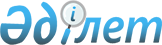 О повышении базовых ставок земельного налога и ставок единого земельного налога на не используемые земли сельскохозяйственного назначения по Байганинскому району
					
			Утративший силу
			
			
		
					Решение маслихата Байганинского района Актюбинской области от 12 апреля 2016 года № 10. Зарегистрировано Департаментом юстиции Актюбинской области 27 апреля 2016 года № 4870. Утратило силу решением маслихата Байганинского района Актюбинской области от 20 марта 2018 года № 141
      Сноска. Утратило силу решением маслихата Байганинского района Актюбинской области 20.03.2018 № 141 (вводится в действие по истечении десяти календарных дней после дня его первого официального опубликования).

      В соответствии со статьей 6 Закона Республики Казахстан от 23 января 2001 года "О местном государственном управлении и самоуправлении в Республике Казахстан", статьями 386, 444 Кодекса Республики Казахстан от 10 декабря 2008 года "О налогах и других обязательных платежах в бюджет" (Налоговый кодекс), Байганинский районный маслихат РЕШИЛ:

      1. Повысить базовые ставки земельного налога и ставки единого земельного налога в десять раз на не используемые земли сельскохозяйственного назначения по Байганинскому району в соответствии с земельным законодательством Республики Казахстан.

      Сноска. Пункт 1 – в редакции решения маслихата Байганинского района Актюбинской области от 23.12.2016 № 52 (вводится в действие по истечении десяти календарных дней после дня его первого официального опубликования).

      2. Настоящее решение вводится в действие по истечении десяти календарных дней после дня его первого официального опубликования. 
					© 2012. РГП на ПХВ «Институт законодательства и правовой информации Республики Казахстан» Министерства юстиции Республики Казахстан
				
      Председатель сессии

Секретарь маслихата 

      Н. Есказиева

Б. Турлыбаев
